HAZIRLIK ÇALIŞMASIYUKARIDA ÖRNEK OLARAK HAZIRLANDIRENKLİ YAZILANLARI DİKKATE ALARAK KURUMUNUZA GÖRE ŞARTNAMA OLUŞTURABİLİRSİNİZ.ÇERÇEVELİ/BLOK TİP LAMELLA ŞARTNAMESİ1.KONU VE KAPSAMBu şartname; …… Büyükşehir Belediye Başkanlığı ….. Su ve Kanalizasyonİdaresi Genel Müdürlüğü Su Arıtma Dairesi Başkanlığına bağlı …. İlçesinde bulunan…… İçmesuyu Arıtma Tesisindeki … adet çöktürme havuzuna Blok / Çerçeveli tip lamella işi yaptırılacaktır.Tupset durultucu Lamella yerleştirilmesi ile ilgili teknik hususları içerir.2. GENEL HUSUSLARİdare: …….. Su ve Kanalizasyon İdaresi Genel Müdürlüğü (…SKİ)Yüklenici: İhale üzerine bırakılan ve sözleşme imzalanan istekli3. LAMELLA LEVHASI ÖZELLİKLERİ;
Lamella malzemesi PVC 
Lamella eğimi  60 derecedir.  Plakların her iki uçları 60 derece kesilecektir.
Lamella rengi Siyah olacaktır.
Lamella rengi siyah olacaktır. Lamella et kalınlığı 1.2 mm olup, göz aralığı Görsel 1’de görülmektedir. 3.1. ÇERÇEVELİ TİP LAMELLA; (3.1 Çerçeveli veya 3.2 Blok seçilir)
Lamella Çerçeveli tip olarak imal edilecektir . (Çerçeveli seçilirse )
Çerçeve malzemesi 304 paslanmaz çelikten imal edilecektir. 
Et kalınlığı T: T olacaktır. 
Yapılacak çerçevenin kenarları (M=N = xx mm )olacaktır.
Çerçevenin TÜM KENARLARI (12 kenarı)  60-90-120 derece bükümlü olacaktır.
Çerçeve içine lamella plakalarının kolayca dizilmesi ve gerektiğinde değiştirilmesi için çerçevenin en az 1 kenarı paslanmaz vida ile sökülüp takılabilir olacaktır.
Çerçeve ölçüleri  : Wx… cm, Lx:….cm, Hx:…. cm,
Toplam yy Adet çerçeve yapılacaktır.Seçilen çerçeve Görsel-2 ve Görsel-3’de  Çerçeve serisi seçimi; Çerçeve büyüklüğü ve içindeki lamella ağırlığına göre SEÇİMLİ çerçeve serisi vardır. Görsel-8’de  3.2. BLOK TİP LAMELLA;
Lamella Blok  tip plarak imal edilecektir ( Blok seçilirse )Blok ölçüleri  : Wx… cm, Lx:….cm, Hx:…. cm,  (1 Blok ağırlığı 25-35 kg , Lx: 30-50 cm olur.)
Toplam xx Adet Blok yapılacaktır.Seçilen çerçeve Görsel-4 ve Görsel-5’de  
4. YERLEŞİM4.1.Lamellalar Blok / Çerçeveli tip şeklinde üretilip havuzlara yerleştirilecektir. Blok / Çerçeveli tip lamella ölçüsü  Görsel-6 ve Görsel-7’de  görülmektedir.4.2.Tupset durultucu lamellalar  mevcut Beton kiriş/Çelik profil  desteklerinin üzerine dizilecektir. Görsel-6’de görülmektedir.5.GARANTİ;
Çerçeve ve lamella 2 yıl garantisi olacaktır. Ürünler ve yapılan tüm imalatlar garanti kapsamında yapılacaktır.
Bu belge önceden idareye verilecektir.6. SERTİFİKA6.1  Kullanılacak ürünler sertifikalı olacaktır.
Ürün testi;  Tesiste kullanılan lamellanın içme suyunda kullanılabilir olduğunu gösteren rapor gerekir. Rapor Tübitak veya Üniversite den alınmış olması, Ayrıca Turkak akreditesi olan laboratuvardan, malzeme yapı testi ve sulu gıda migrasyon testi uygunluk sonucu olacaktır7. İŞ BİTİRMEİmalatçı firmanın son 5 yıl içinde, Durultucu lamella veya  benzer iş kategorisinde ve benzer kapasitede iş bitirmesi veya faturalı referansları olacaktır.8. DİĞER HUSUSLAR8.1.Yüklenici, bu iş kapsamında 30.06.2012 tarihli ve 6331 sayılı İş Sağlığı ve GüvenliğiKanununa uygun olarak ve her türlü güvenlik önlemlerini alarak hizmet verecektir.Görsel 1, MODEL PETEK GÖZ ARALIĞI GÖRSELİ
Lamella için Aşağıdaki 6 petekden biri seçilir, (Temiz su için :CT44, CT48, CT52, CT54, Atıksu için CT54, CT60, CT68)  Wx genişlik uygunluğu www.lamella.net dan kontrol edilmeli. Her model için istenen her genişlşk yapılamıyor- Yetkiliden bilgi alabilirsiniz.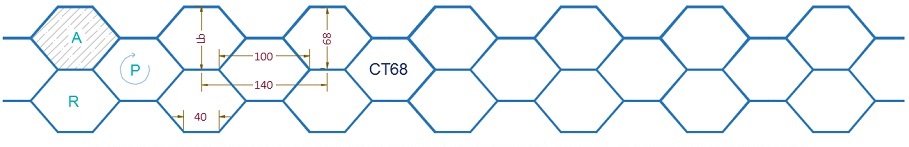 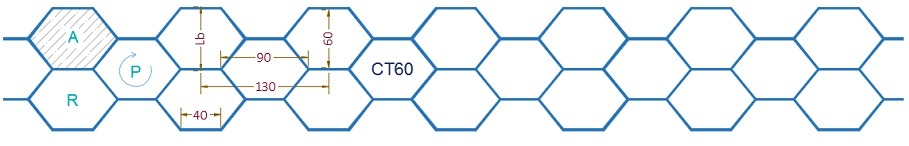 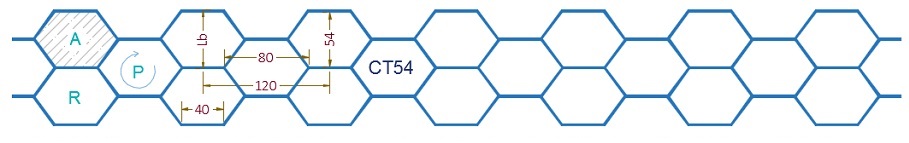 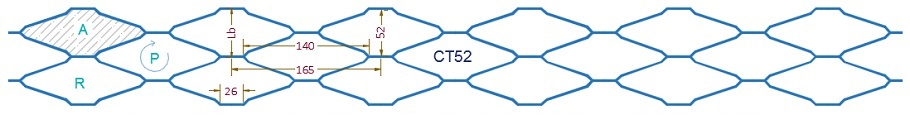 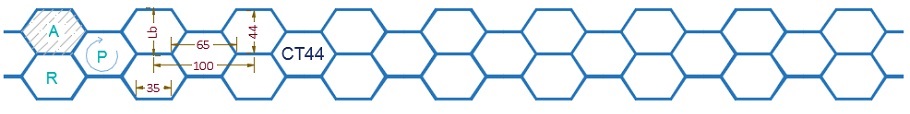 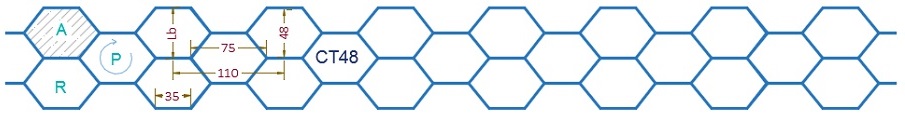 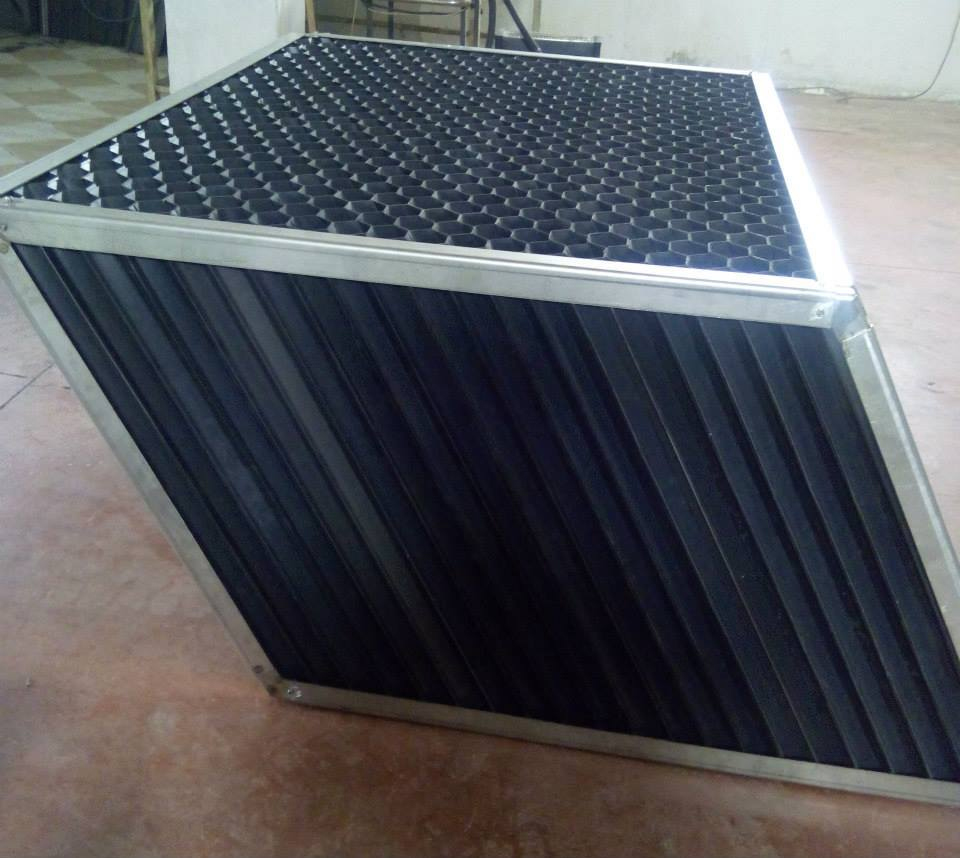 Görsel 2,  ÇERÇEVELİ TİP GÖRSELİ
Görsel 3,  ÇERÇEVELİ TİP GÖRSELİ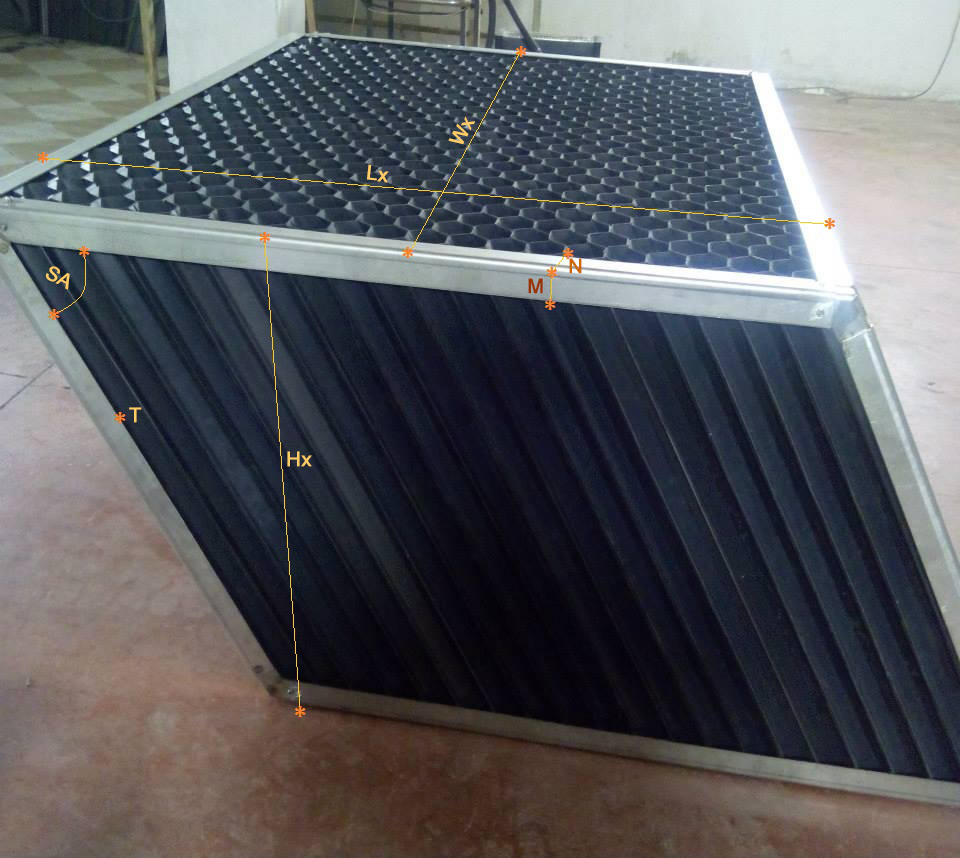 Wx:... cm, Lx:... cm, Hx:... cm, LT:... cm, M=N= xx mm, S: vida + somun
SA: 60 derece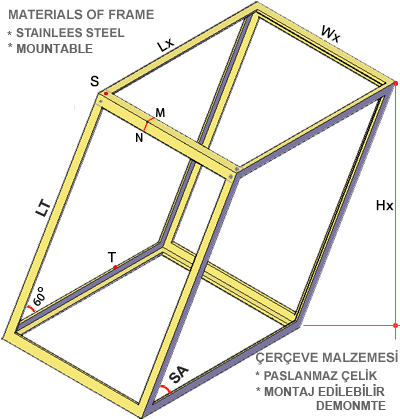 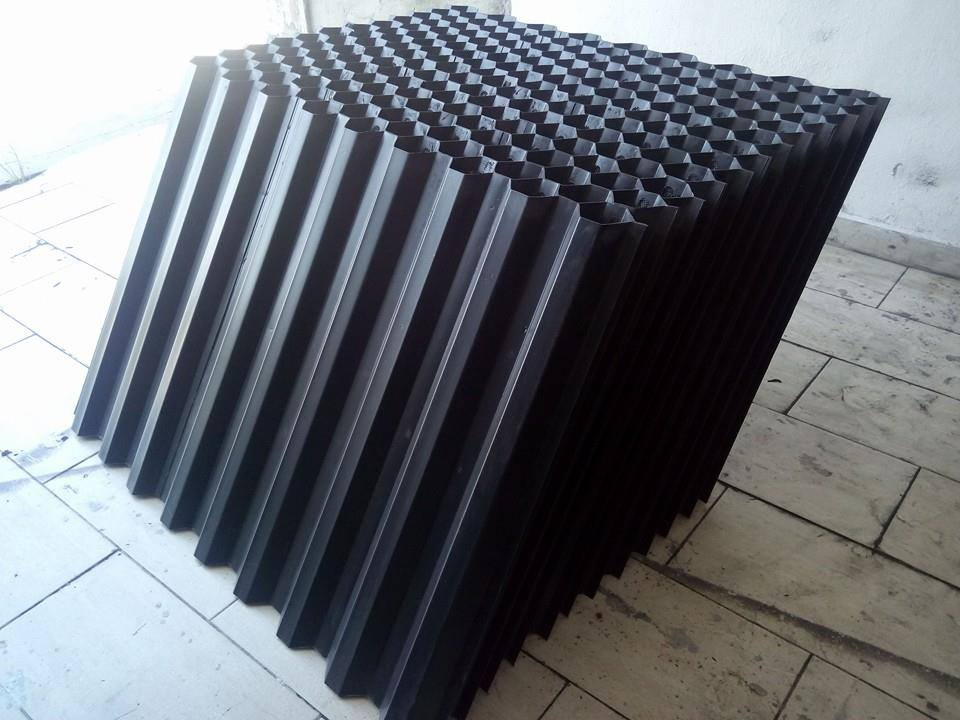 Görsel 4,  BLOK TİP GÖRSELİ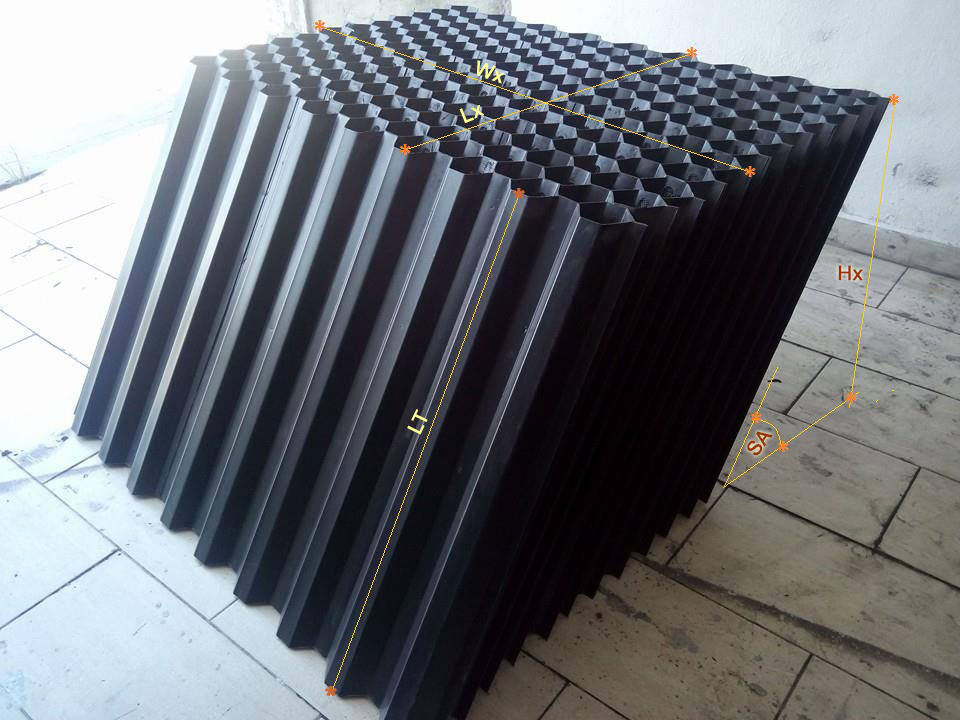 Görsel 5,  BLOK TİP GÖRSELİWx:... cm, Lx:... cm, Hx:... cm, LT:... cm, SA: 60 dereceWx genişlik uygunluğu www.lamella.net dan kontrol edilmeli. 
Taşıma ve montaj için 1 Blok ağırlığı 30-40 kg olmalıdır. 
Dolayısıyla Lx uzunluğu 30-50 cm civarında olur.Lx ve Wx ve Hx için firma yetkilisinden bilgi talep edebilirsiniz.
Standart olarak Hx: 100, 104,120 cm kullanılıyor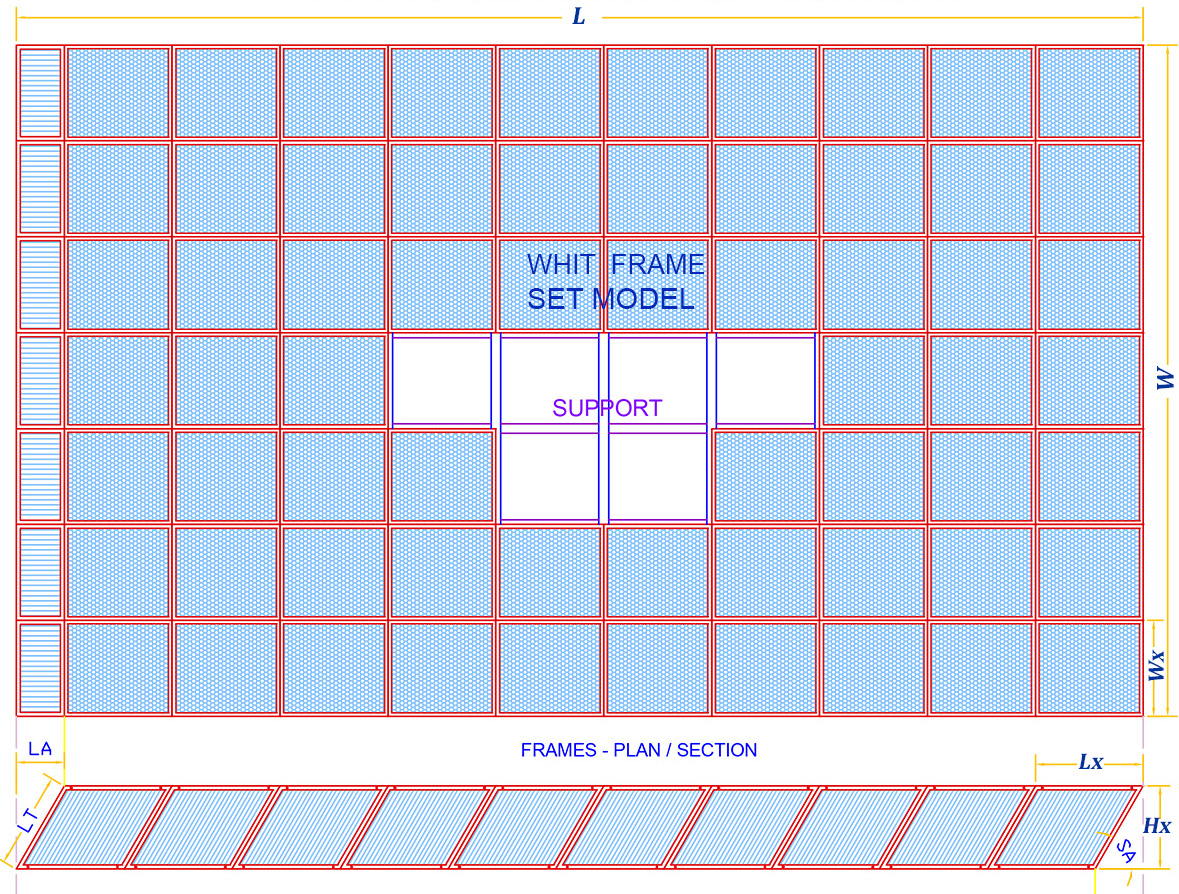 Görsel 6,  ÇERÇEVELİ TİP GÖRSELİHAVUZUNA UYGUN ÇERÇEVE YERLEŞİM PLANI ÇİZİMİ İÇİN DESTEK VEREBİLİRİZ
LÜTFEN DESTEK ALINIZ info@arbiol.com.tr, tupset@gmail.com  0850 2555657 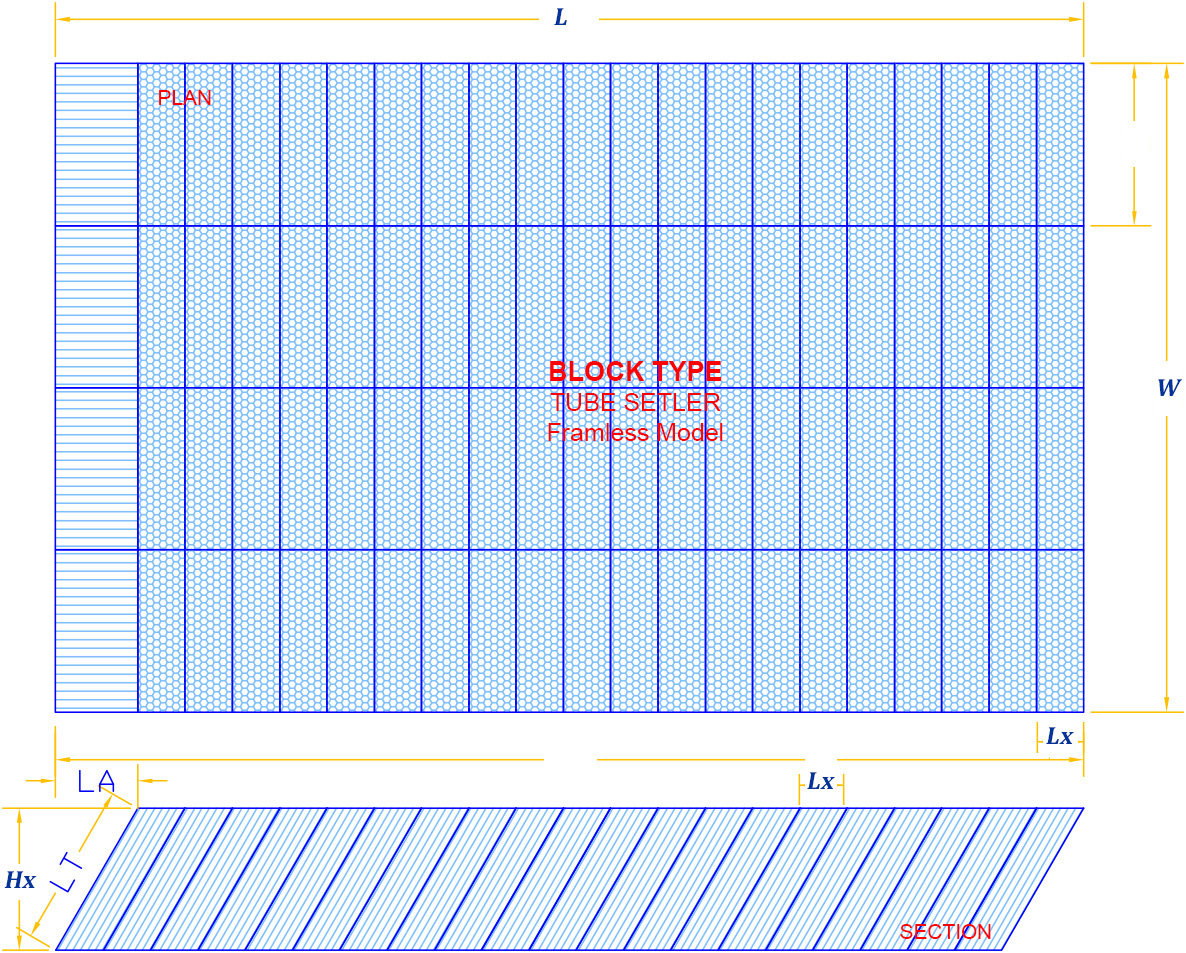 Görsel 7,  ÇERÇEVELİ TİP GÖRSELİWx:... cm, Lx:... cm, Hx:... cm, LT:... cm, SA: 60 dereceHAVUZUNA UYGUN BLOK YERLEŞİM PLANI ÇİZİMİ İÇİN DESTEK VEREBİLİRİZLÜTFEN DESTEK ALINIZ info@arbiol.com.tr, tupset@gmail.com  0850 2555657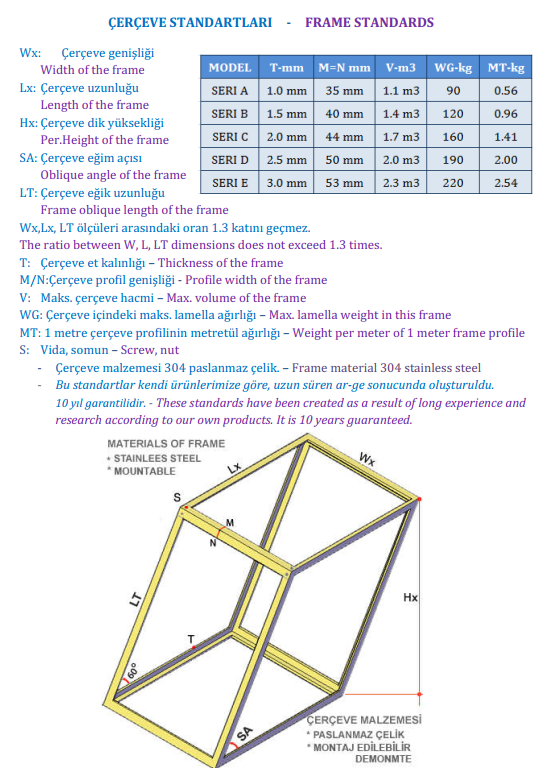 Görsel 8,  ÇERÇEVE STANDARLARIÇERÇEVELİ TİP LAMELLA ŞARTNAMESİ1.KONU VE KAPSAMBu şartname; İSTANBUL Büyükşehir Belediye Başkanlığı İSKİ Su ve Kanalizasyonİdaresi Genel Müdürlüğü Su Arıtma Dairesi Başkanlığına bağlı SANCAKTEPE. İlçesinde bulunanÖMERLİ İçmesuyu Arıtma Tesisindeki 5 adet çöktürme havuzuna Çerçeveli tip lamella işi yaptırılacaktır.Durultucu Lamella yerleştirilmesi ile ilgili teknik hususları içerir.2. GENEL HUSUSLAR2.1. Tanımlarİdare: İSTANBUL Su ve Kanalizasyon İdaresi Genel Müdürlüğü (İSKİ)Yüklenici: İhale üzerine bırakılan ve sözleşme imzalanan istekli3. LAMELLA LEVHASI ÖZELLİKLERİ;
Lamella malzemesi PVC (PoliVinilKlorür)Lamella eğimi  60 derecedir.  Plakların her iki uçları 60 derece kesilecektir.Lamella rengi siyah olacaktır. Lamella et kalınlığı 1.2 mm olup, göz aralığı Görsel 1’de görülmektedir. Görsel 13.1. ÇERÇEVELİ TİP LAMELLA; 
Lamella Çerçeveli tip olarak imal edilecektir.Çerçeve malzemesi 304 paslanmaz çelikten imal edilecektir. Et kalınlığı T: 2.5 mm olacaktır. Çerçeve eğimi SA 60 derece olacaktır.Yapılacak çerçevenin kenarları M=N = 50 mm olacaktır.Çerçevenin TÜM KENARLARI (12 kenarı)  60-90-120 derece bükümlü olacaktır.Çerçeve içine lamella plakalarının kolayca dizilmesi ve gerektiğinde değiştirilmesi için çerçevenin en az 1 kenarı paslanmaz vida ile sökülüp takılabilir olacaktır.
Çerçeve ölçüleri : Wx 122 cm, Lx:120 cm, Hx:120 cmToplam 350 Adet çerçeve yapılacaktır. Seçilen çerçeve Görsel 2 deGörsel 2
4. YERLEŞİM4.1.Lamellalar  Çerçeveli tip şeklinde üretilip havuzlara yerleştirilecektir. 4.2.Tupset durultucu lamellalar  mevcut Çelik profil  desteklerinin üzerine dizilecektir. 5.GARANTİ;
Çerçeve ve lamella 2 yıl garantisi olacaktır. Ürünler ve yapılan tüm imalatlar garanti kapsamında yapılacaktır.
6. SERTİFİKA6.1  Kullanılacak ürünler sertifikalı olacaktır.
Ürün testi;  Tesiste kullanılan lamellanın içme suyunda kullanılabilir olduğunu gösteren rapor gerekir. Rapor Tübitak veya Üniversite den alınmış olması, Ayrıca Turkak akreditesi olan laboratuvardan, malzeme yapı testi ve sulu gıda migrasyon testi uygunluk sonucu olacaktır7. İŞ BİTİRMEİmalatçı firmanın son 5 yıl içinde, Durultucu lamella veya  benzer iş kategorisinde ve benzer kapasitede iş bitirmesi veya faturalı referansları olacaktır.8. DİĞER HUSUSLAR8.1.Yüklenici, bu iş kapsamında 30.06.2012 tarihli ve 6331 sayılı İş Sağlığı ve GüvenliğiKanununa uygun olarak ve her türlü güvenlik önlemlerini alarak hizmet verecektir.EK KAYNAKLARSTANDART LAMELLA MODELLERİ: https://lamella.net/lamella/seriCT.php?model=CT44https://lamella.net/lamella/seriCT.php?model=CT48 https://lamella.net/lamella/seriCT.php?model=CT52 https://lamella.net/lamella/seriCT.php?model=CT54https://lamella.net/lamella/seriCT.php?model=CT60https://lamella.net/lamella/seriCT.php?model=CT68 STANDART ÇERÇEVE SERİLERİ;https://lamella.net/belgeler/Standart_Frame.pdf UYGULAMA TİPLERİhttps://lamella.net/TypeUnit.phphttps://lamella.net/TypeBlock.php?model=Bhttps://lamella.net/TypeFrame.php?model=F LAMELLA HESABIhttps://lamella.net/lamella/projeHelp.php ÇERÇEVE HESABIhttps://lamella.net/lamella/frameCalculate.php ÇERÇEVE ÇERÇEVE AUTOCAD ÇİZİMİhttps://lamella.net/belgeler/cerceveCizim.dwg